ŽIVOTOPIS - CURRICULUM VITAEPrezime:						Ime:						Mjesto i datum rođenja:				Kontakt podaci (adresa, broj telefona, broj mobitela, broj faksa, e-mail): Obrazovanje:Trenutno radno mjesto: <naziv poslodavca, ustrojstvene jedinice, radnog mjesta>Radno iskustvo na poslovima kojima će biti zadužen na projektu:8. Članci objavljeni u bazi podataka WOS CC 9. Projekti iz programa OBZOR 2020 ili FP7 (prema uvjetima o postignutim bodovima navedenim u DIO točka 2.)Napomena: ukoliko prijavitelj ima imenovanu osobu za administraciju čiji se životopis u skladu s točkom 2.5. UzP prilaže projektnom prijedlogu, ista ne treba popunjavati točke 8. i 9. ovog obrasca.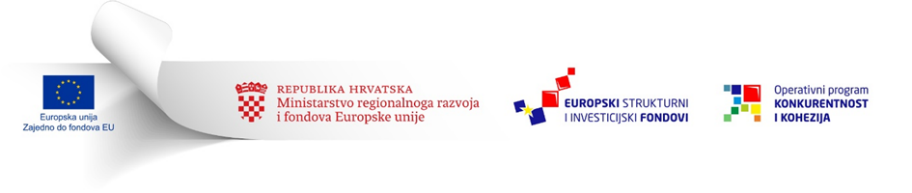 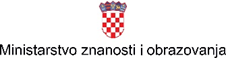 Ovaj Poziv se financira iz Europskog fonda za regionalni razvojOvaj Poziv se financira iz Europskog fonda za regionalni razvojNaziv obrazovne ustanove/visokog učilišta:Datum: od (mjesec/godina) do (mjesec/godina)Dodijeljena kvalifikacija:Naziv poslodavca i lokacijaRadno mjestonaziv ustrojstvene jedinice, radnog mjestaDetaljan opis poslova / zaduženjaDatum: od (mjesec/godina) do (mjesec/godina)Redni brojNaziv članka1.n…Redni brojNaziv projekta1.n…